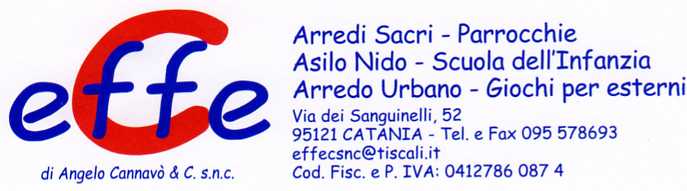 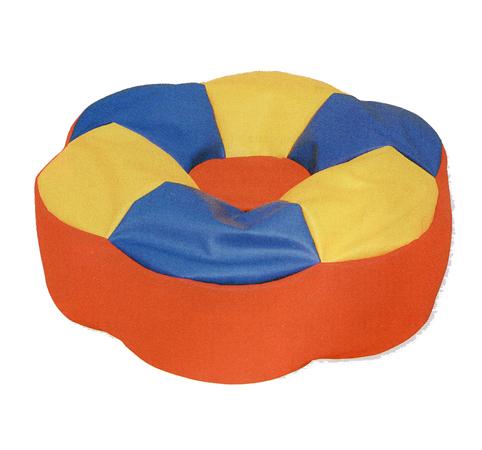 Descrizione:Cuscino margherita morbido, realizzato conimbottitura morbida, e rivestito in pvc lavabilecolorato. con cuciture di sicurezza. Diametro 110 cm,altezza 30 cm.
Catalogo: Arredi per Asili, Scuole eComunitàCodice: BM36069Categoria: Sedute e Pouf